A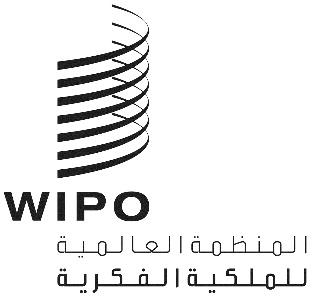 LI/A/35/2الأصل: بالإنكليزيةالتاريخ: 23 يوليو 2018الاتحاد الخاص لحماية تسميات المنشأ وتسجيلها الدولي (اتحاد لشبونة)الجمعيةالدورة الخامسة والثلاثون (الدورة الاستثنائية الثالثة عشرة)جنيف، من 24 سبتمبر إلى 2 أكتوبر 2018التعديلات المقترح إدخالها على اللائحة التنفيذية المشتركة بين اتفاق لشبونة ووثيقة جنيف لاتفاق لشبونةوثيقة من إعداد المكتب الدوليتحتوي هذه الوثيقة على اقتراح لإدخال تعديلات على جدول الرسوم الوارد في اللائحة التنفيذية المشتركة بين اتفاق لشبونة بشأن حماية تسميات المنشأ وتسجيلها على الصعيد الدولي، ووثيقة جنيف لاتفاق لشبونة بشأن تسميات المنشأ والمؤشرات الجغرافية (المشار إليها فيما يلي بعبارة "اللائحة التنفيذية المشتركة")، بالصيغة التي وافق عليها الفريق العامل المعني بتطوير نظام لشبونة (المشار إليه فيما يلي باسم "الفريق العامل")، من أجل تقديمها إلى جمعية اتحاد لشبونة لتنظر فيها خلال دورتها الحالية.وتُدرِج التعديلات المقترح إدخالها على اللائحة التنفيذية المشتركة تخفيضاً بنسبة 50 بالمائة من مبلغ الرسوم المقرّرة المستحقة السداد من قبل البلدان الأقل نموا فيما يخص التسجيلات الدولية لتسميات المنشأ والمؤشرات الجغرافية، كما هو منصوص عليه في المادة 7(3) من وثيقة جنيف لاتفاق لشبونة بشأن تسميات المنشأ والمؤشرات الجغرافية (المُشار إليها فيما يلي باسم "وثيقة جنيف"). ومن أجل تنفيذ هذه الرسوم المخفّضة، يُقترح إدراج ملاحظة في البندين "1" و"2" من القاعدة 8(1).وأوصى الفريق العامل أيضا جمعية اتحاد لشبونة بتطبيق تخفيضات الرسوم المُشار إليها في الفقرة 2، آنفاً، لمدة ثلاث سنوات اعتبارا من دخول وثيقة جنيف حيز النفاذ، وإعادة تقييم مسألة تخفيضات الرسوم في إطار نظام لشبونة قبل انقضاء تلك المدة بسنة واحدة.ويحتوي مرفق هذه الوثيقة على التعديلات المقترح إدخالها على القاعدة 8(1) من اللائحة التنفيذية المشتركة، على النحو المبيّن في الفقرتين 2 و3 آنفا.إنّ جمعية اتحاد برشلونة مدعوّة إلى:اعتماد التعديلات على اللائحة التنفيذية المشتركة بين اتفاق لشبونة ووثيقة جنيف لاتحاد لشبونة، المبيّنة في مرفق الوثيقة LI/A/35/2؛وإعادة تقييم مسألة تخفيضات الرسوم في إطار نظام لشبونة قبل انقضاء المدة المُشار إليها في الفقرة 3 من الوثيقة LI/A/35/2.]يلي ذلك المرفق[التعديل المقترح إدخاله على جدول الرسوم المقرّرة بناء على اللائحة التنفيذية المشتركة لاتفاق لشبونة ووثيقة جنيف لاتفاق لشبونة.القاعدة 8الرسوم(1)	[مبالغ الرسوم] يحصّل المكتب الدولي الرسوم التالية المستحقة السداد بالفرنكات السويسرية:"1"	رسم عن تسجيل دولي		[1000]"2"	رسم عن أي تعديل متعلق بالتسجيل الدولي	[500]"3"		رسم عن إصدار مستخرج عن السجل الدولي	[150]"4"	رسم عن إصدار إعلان أو تقديم أية معلومات أخرى كتابية	[100]بشأن محتويات السجل الدولي"5"	الرسوم الفردية المشار إليها في الفقرة (2).[...][نهاية المرفق والوثيقة]